TK Lesson Plan Analysis OrganizerDirections: Look at a sample TK daily schedule and lesson plan on TK California’s website: http://www.tkcalifornia.org/teaching-tools/classroom-instructional-planning/sample-planning.html Select a sample lesson (Off to School, All about Me, Transportation) from the link above. Use the graphic organizer to analyze the lesson plan in terms of developmentally appropriate learning in a TK environment. NAME OF LESSON: DURING THIS LESSON, WHAT WOULD THE CLASROOM... Look like Sound like Feel like 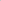 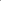 ANCHOR TEXTS OR CHARTS  INCLUDED ARTS ACTIVITIES INCLUDED Visual art Theatre/drama Music Dance DOMAINS OF LEARNING INCLUDED Socio-emotional Physical Cognitive Language POSSIBLE CLASSROOM LAYOUT FOR THIS LESSON 